Rapid CPV, CCV, Giardia Ag test kit (balení 1 ks nebo 5 ks)Veterinární diagnostický přípravek, pouze pro zvířata.PrincipRapid CPV, CCV, Giardia Ag testovací set je chromatografický imunologický test na kvalitativní detekci přítomnosti patogenů způsobujících průjmová onemocnění psů: Parvovirus canis, Coronavirus canis, a Giardia intestinalis v trusu psa.Rapid CPV, CCV, Giardia Ag test má na povrchu testovací linii T a kontrolní linii C. Obě linie v rámečku jsou neviditelné, zvýrazní se po aplikaci vyšetřovaného vzorku. Kontrolní proužek C se používá pro kontrolu funkčnosti testu a měl by se objevit pokaždé, když je test proveden správně a reagenty jsou účinné. Purpurový testovací proužek T se zvýrazní jen za přítomnosti dostatečného množství antigenů CPV, CCV a Giardia intestinalis ve vyšetřovaném vzorku. Jako detekční materiál jsou na testovacích pruzích použity speciálně selektované protilátky proti CPV, CCV a Giardii intestinalis. Tyto umožňují identifikaci antigenů Parvovirus canis, Coronavirus canis a Giardia intestinalis s vysokým stupněm přesnosti.Obsah balení (1 ks):1)	1 ks Rapid CPV, CCV, Giardia Ag testovací set2)	1 ks detekční ředidlo pro CPV-CCV (označeno P-C)3)	1 ks detekční ředidlo pro Giardia (označeno G)4)	2 ks odběrových tamponů5)	2 ks kapátek6)	1 návod k použitíObsah balení (5 ks):1)	5 ks Rapid CPV-CCV-Giardia Ag testovací set2)	5 ks vzorkovací ředidlo pro CPV-CCV (označeno P-C)3)	5 ks vzorkovací ředidlo pro Giardia (označeno G)4)	10 ks odběrových tamponů5)	10 ks kapátek6)	1 návod k použitUpozornění1)	Jen pro účely veterinární diagnostiky.2)	Pro získání přesného výsledku je potřebné striktně dodržovat pracovní postup.3)	Se všemi vyšetřovanými vzorky se zachází jako s potenciálně infekčními.4)	Hliníkový obal testu odstraňte pouze bezprostředně před použitím testu.5)	Nepoužívejte test, pokud je obal anebo uzávěr poškozený.6)	Sety nelze použít opakovaně!7)	Před vyšetřením vzorku musí mít všechny reagenty pokojovou teplotu.8)	Nepoužívejte reagenty s překročenou dobou exspirace (datum exspirace a číslo šarže 	uvedeny na obalu).9)	Nekombinujte komponenty různých šarží. Komponenty setu prošly kvalitativní kontrolou 	standardní výrobní šarže.10)	Obal zlikvidujte v souladu s národními předpisy.11)	Uchovávejte mimo dohled a dosah dětí.Skladování a stabilitaVyšetřovací set skladujte při teplotě od 2 do 30 °C. Doba stability a použitelnosti testovacího setu při dodržení skladovacích podmínek je stanovena datem exspirace uvedené na obalu. Nevystavujte mrazu a přímému slunečnímu záření!Odběr a příprava vzorků1)	K vyšetření se používají vzorky psího trusu.2)	Vzorky se vyšetřují v co nejkratší době po odběru.Pracovní postup testu1)	Pomocí 2 tamponů získejte 2 vzorky trusu psa.2)	Vložte jeden tampon do vzorkovací zkumavky obsahující 1 ml ředícího pufru P-C pro CPV-CCV 	Ag test a druhý do vzorkovací zkumavky s ředidlem G pro Giardia Ag test.3)	Důkladně promíchejte vzorky z tamponů s ředidlem, aby proběhla extrakce původců.4)	Vyjměte test z hliníkového sáčku a umístěte jej na rovný a suchý povrch.5)	Z každé zkumavky s již extrahovanými vzorky odeberte pomocí přibalených kapátek potřebné 	množství vzorku (použijte na každý vzorek vlastní kapátko).6)	Aplikujte přesně a pomalu 4 kapky vzorku pouze do okénka, které je označené stejným 	písmenem jako ředidlo.7)	Test začíná působit - můžete vidět migraci purpurového proužku uprostřed vyšetřovacího 	okénka. V případě, že by se migrace neobjevila, přidejte 1 kapku vzorku.8)	Test se vyhodnocuje po uplynutí doby 5-10 minut. Po uplynutí 20 minut a více již výsledek 	testu nemá vypovídací hodnotu!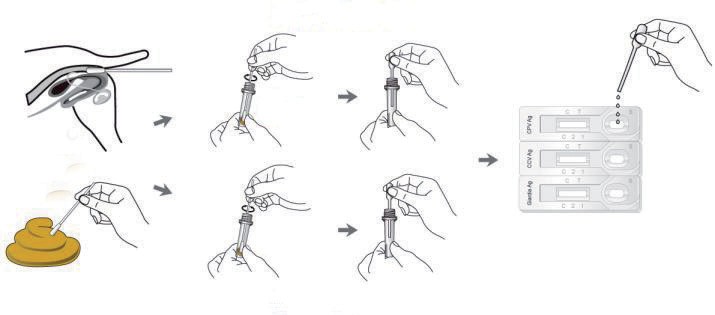 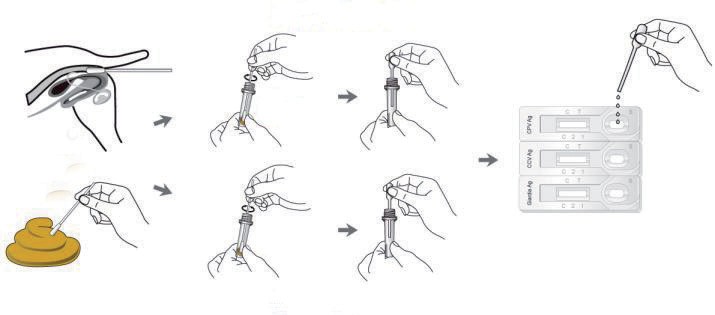 Giardia Ag (G)Vyhodnocení testu Negativní výsledekPřítomnost pouze kontrolních proužků C ve všech vyšetřovacích okénkách (objevují se proužky pouze v kontrolní linii C).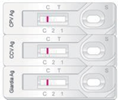 Pozitivní výsledekV pravé části vyšetřovacích okének se objevuje barevný proužek v testovací linii T. Každé zbarvení v linii T nám podle umístění indikuje přítomnost antigenů psího parvoviru, koronaviru anebo giardie ve vzorku. CPV pozitivní		 CCV pozitivní			 Giardia pozitivní                 CPV a CCV pozitivní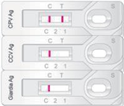 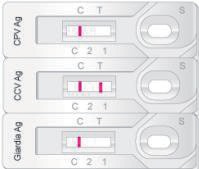 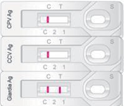 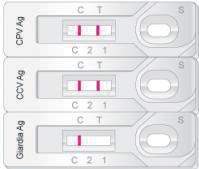 CPV a Giardia pozitivní		CCV a Giardia pozitivní         CPV, CCV a Giardia pozitivní                                  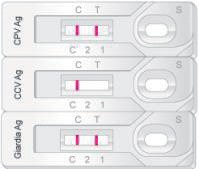 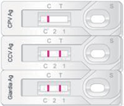 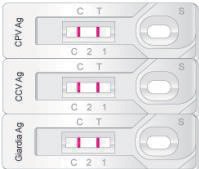 Neplatný testPokud se po provedení testu neobjeví žádný barevný pruh, test je považován za neplatný. Důvodem může být nedodržení instrukcí postupu nebo poškození testu. Častou příčinou je příliš rychlé nakapání vzorku. Test se doporučuje zopakovat.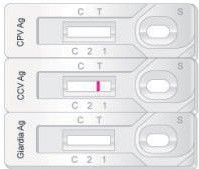 Omezení testuI když je RAPID CPV, CCV, Giardia Ag test set velice přesný v detekci antigenů CPV, CCV a giardií, sporadicky se může objevit falešný výsledek. V případě sporných výsledků použijte jiné klinicky dostupné vyšetřovací postupy. Stejně jako u všech diagnostických testů, definitivní diagnóza by měla být potvrzena na základě vyhodnocení všech laboratorních výsledků a nálezů.Číslo schválení: 104-21/CDržitel rozhodnutí o schválení a distributor: Werfft, spol. s r.o., Kotlářská 53, 602 00 Brno, tel.: +420 541 212 183, e-mail: info@werfft.cz